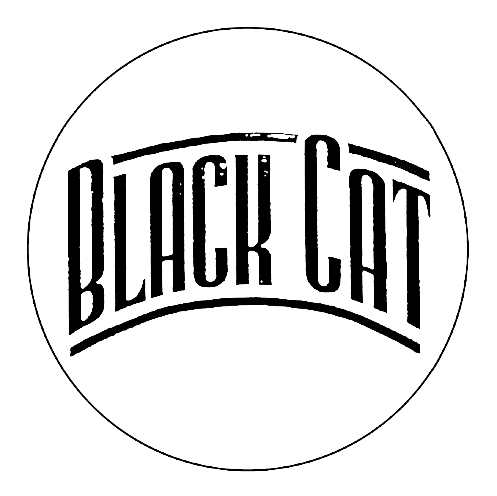 The following page is our application form.  Door positions are often available. It’s a part-time, minimum wage position and requires late hours and light janitorial work. Friday and Saturday night availability required.Keep in mind that the Metro closes before the end of most shifts, so you will need a reliable transportation plan.We do not hire for summer-only employment and we do not hire for bar, barback, management, or office positions – we promote from within. We require a social security number or current employment authorization documents for all new hires.  Please fill this application out and bring it by the club or email it to us at info@blackcatdc.com. We are open any night we have a show (please see our website for show listings). Thank you,Black CatJOB APPLICATION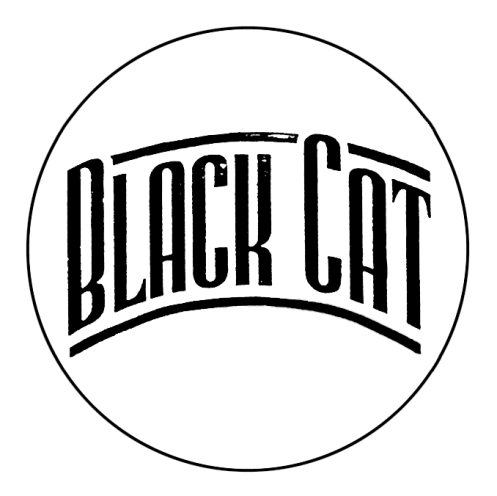 Name:									Date:Pronouns:Address:Phone #:Email:Are you over 21? (not a requirement)List Days and Hours you CAN NOT work:Previous experience:Why do you want to work here?What are your other interests?Do you have any other commitments (touring, school, other job)?Favorite bands, books, movies, TV shows?Business and personal references: